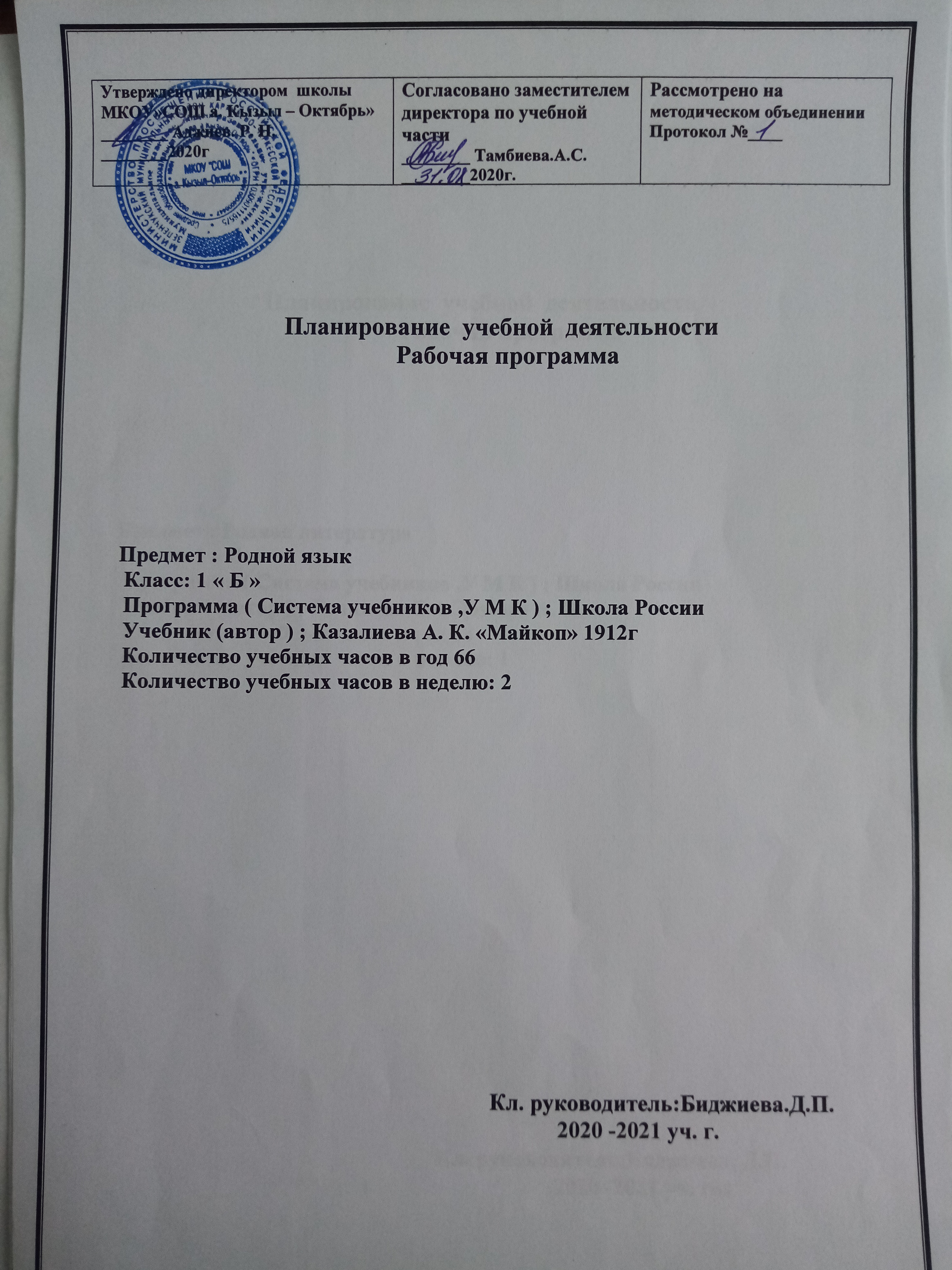 АННОТАЦИЯ К  РАБОЧЕЙ  ПРОГРАММЕ ПО РОДНОМУ ЯЗЫКУ 
КЛАСС: 1

              Аннотация к программе «Родной язык» (Карачаевский язык) 1-5 классы 2019 – 2020 учебный год. Аннотация к рабочей программе дисциплины «Карачаевский язык» для 1 класса. Рабочая программа составлена на основании Федерального государственного образовательного стандарта (2009г.) и примерной программы начального общего, среднего (полного) общего образования по карачаевскому языку 1 – 11 классов (2008г.), авторской программы Гочияевой С.А., Батчаева А–М. Х., Алиевой Т. К., Караевой А.И., Салпагаровой К.А., Чотчаевой Р. У., Мамаевой Ф. Т., Хубиевой А.А., Умаровой К.И.            Целями изучения блока являются: - развитие устной и письменной речи, навыков грамотного письма; - развитие способностей к творческой деятельности. Требования к уровню подготовки учащихся: - называть все буквы и звуки карачаевского языка, различать гласные и согласные звуки и буквы, выделять предложения, слова из речи; - правильно списывать слова и предложения, написанные печатным и рукописным шрифтом. Писать слова с безударными гласными, проверяемые ударением. Формы контроля: текущее оценивание, тематическое оценивание, итоговая работа.                                       РАБОЧАЯ ПРОГРАММА ПО Родному языку (письмо)
                                                        КЛАСС: 1

Количество часов на первое полугодие -32;
на второе полугодие - 34.
Всего – 66 часов; в неделю – 2 часа.
Рабочая программа составлена на основании Федерального государственного образовательного стандарта (2009г.) и Примерной программы начального общего, среднего (полного) общего образования по карачаевскому языку

1 – 11 классов (2008г.), авторской программы Гочияевой С.А., Батчаева А–М. Х., Алиевой Т. К., Караевой А.И., Салпагаровой К.А., Чотчаевой Р. У.,

Мамаевой Ф. Т., Хубиевой А.А., Умаровой К.И.
Учебник: ХАРИФЛЕ. Азбука (Джазыу. Письмо) 1 класс

Авторы: (Акбаев Харун) Пятигорск 2012
Дополнительная литература: 1.Карачай Алиев У.Д

2.Карачаево-балкарский –русский словарь Тенишева Э.Р. , Суюнчев А.А.

Под редакцией чл.-корр.АН СССР Москва – 1989

3.Издание журнала для детей ( Илячин) Гл.редактор Салпагарова К.А.

4.Методическое руководство учебнику карачаевскому языку для 5-9 классов .
                                                                                        Пояснительная запискаРабочая программа составлена на основании Федерального государственного образовательного стандарта второго поколения и Примерной программы начального общего, среднего общего образования по карачаевскому языку 1 -11 классов (2008г.), авторской программы Гочияевой С.А., Батчаева А–М. Х., Алиевой Т. К., Караевой А.И., Салпагаровой К.А., Чотчаевой Р. У., Мамаевой Ф. Т., Хубиевой А.А., Умаровой К.И. Основная образовательная программа сформирована с учётом особенностей первой ступени общего образования как фундамента всего последующего обучения. Обучение детей в 1 классе – особый этап в жизни ребёнка, связанный:Изменением при поступлении в школу ведущей деятельности ребёнка;С освоением новой социальной позиции, расширением сферы взаимодействия ребёнка с окружающим миром, развитием потребностей в общении, познании и самовыражении;С принятием и освоением ребёнком новой социальной роли ученика;С формированием у школьников основ умения учиться и способности к организации своей деятельности: принимать, сохранять цели и следовать им в учебной деятельности; планировать свою деятельность, осуществлять её контроль и оценку; взаимодействовать с учителем и сверстниками в учебном процессе;С изменением при этом самооценки ребёнка, которая приобретает черты адекватности и рефлективности;С моральным развитием, которое существенным образом связано с характером сотрудничество с взрослыми и сверстниками, общением и межличностными отношениями дружбы, становлением основ гражданской идентичности и мировоззрения.К числу планируемых результатов освоения основной образовательной программы отнесены:личностные результаты – готовность и способность обучающихся к саморазвитию, выработки мотивации к учению и познанию, ценностно – смысловые установки выпускников 1 класса, отражающие их индивидуально – личностные позиции, социальные компетентности, личностные качества;* освоение обучающимися универсальные учебные действия (познавательные, регулятивные и коммуникативные);* освоение обучающимися учебной программы для 1 класса по родному языку с учётом специфики предмета,* переход к стратегии социального проектирования и конструирования на основе разработки содержания и технологий образования, определяющих пути и способы достижения желаемого результата личностного и познавательного развития обучающихся;* ориентацию на достижение цели и основного результата образования – развитие личности обучающегося на основе освоения универсальных учебных действий, познания и освоения мира;* признание решающей роли содержание образования, способов организации образовательной деятельности и учебного сотрудничества в достижении целей личностного и социального развития обучающихся; учёт индивидуальных возрастных, психологических и физиологических особенностей обучающихся, роли и значения видов деятельности и форм общения при определении образовательно – воспитательных целей и путей их достижения;* разнообразие индивидуальных образовательных траекторий и индивидуального развития каждого обучающегося (включая одарённых детей и детей с ограниченными возможностями здоровья), обеспечивающих рост детей творческого потенциала, познавательных мотивов.Цели обучения карачаевскому языку в 1 классе.- формирование у школьников целостной картины мира; - повышение уровня гуманитарного образования школьников;- формирование родного языка в коммуникативной компетенции, то есть способности и реальной готовности школьников осуществлять общение с учётом ограниченных речевых возможностей младших школьников и потребностей в устной (говорении е и аудирование) и письменной (чтение и письмо) формах общения: описывать животное, предмет, указывая название, количество;- развитие личности ребёнка, его речевых способностей, внимания, мышления,памяти и воображения;- мотивация и к дальнейшему овладению родным (карачаевским) языком на следующих этапах обучения;- обеспечение коммуникативно – психологической адаптации младших школьников к новому языковому миру для преодоления в дальнейшем психологических барьеров в использовании родного языка как средства общения.Задачи:- обучение азбуке в устной и письменной форме;- овладение правильным произношением звуков алфавита;- освоение элементарных лингвистических представлений, доступных младшим школьникам и необходимых для овладения устной и письменной речью на карачаевском языке;- приобщение детей к новому социальному опыту с использованием родного языка: знакомство с миром, с родным фольклором, культурой, этикетом; воспитание дружелюбного отношения к представителям других народов;- формирование речевых, интеллектуальных и познавательных способностей младших школьников, а также общеучебных умений;- лояльное отношение к различным религиям.Основная образовательная программа 1 класса начального общего образования предусматривает:* достижение планируемых результатов освоения основной образовательной программы 1 класса всеми обучающимися, в том числе детьми с ограниченными возможностями здоровья;* выявление и развитие способностей обучающихся, в том числе одарённых детей, через систему клубов, секций, студий и кружков, организацию общественно полезной деятельности, в том числе социальной практики, с использованием возможностей образовательных учреждений дополнительного образования детей;* организацию интеллектуальных и творческих соревнований;* участие обучающихся, их родителей (законных представителей), педагогических работников и общественности в проектировании и развитии внутришкольной социальной среды.Для успешного проведения учебно – воспитательного процесса в 1 классе целесообразно использовать разнообразные виды деятельности. Одним из таких видов является развитие памяти детей в процессе игры.В данном учебном курсе широко использованы игры для обучения родному языку. Сюжетные игры, включающие игры с правилами, разнообразные варианты ролевых, познавательных, лингвистических игр. Чем больше дети будут погружаться в атмосферу игры с непредсказуемым результатом, но по чётким правилам, тем успешнее будет проходить обучение. Не стоит бояться того, что играющие дети не научаться серьёзно и ответственно относиться к к учёбе. Ребёнок прекрасно умеет отличать вымышленный мир от мира реального и переносит умения, полученные в игре, на реально значимую деятельность. Для создания коммуникативной обстановки на уроке важно поддерживать высокую активность каждого ребёнка. Даже те, кто, казалось бы, пока молчат, могут быть заняты напряжённой мыслительной работой: обдумывают свои доводы, осмысливают высказывания своих собеседников и т. д. создать такую обстановку непросто. Это должно быть предметом специальной заботы учителя: мобилизовать внимание всех присутствующих дополнительным заданием на извлечение и использование информации из диалога или монолога товарищей, на комментирование содержание речи одноклассников и т. д.Исправлять ошибки желательно так, чтобы не обидеть ученика, который в этом возрасте переносит оценку своих действий на оценку себя как личности. Фиксация внимания на ошибках может отбить всякий интерес к занятиям родным языком. Поэтому важно, чтобы исправление ошибок протекало как определённый этап игры, например, в виде помощи товарищу, принятой в большинстве детских игр; при этом ребёнку, допустившему ошибку, должна быть предоставлена возможность исправит её. Не стоит забывать, что оценивая коммуникативные умения и знания детей, учитель должен оценивать прежде всего их успехи. Лучшим критерием оценки может быть прогресс каждого ребёнка в развитии языковых и речевых умений. Даже самая маленькая победа должна быть замечена и оценена. Важно помнить, что интерес к изучению родного языка чаще всего теряется, когда пропадает чувство успеха.Механизмы формирования универсальных учебных действий, информационной и читательской грамотности обучающихся:- аудирование; - говорение;- чтение;- письмо.Виды и формы контроля:- тестирование, - контрольное списывание, выделение сложных букв, дописывание сложных букв, графическое схематическое изображение предложения, диктант.Для обучения карачаевскому языку в 1 классе используется учебно – методический комплект:- учебник «Харифле» 1 класс Акбаев Х.- методическое руководство «Родной язык». 1 – 2 классы. Эльканов М. К., Кипкеева З. О.- методическое руководство «Харифле» Акбаев Х.- рабочая тетрадь,- раздаточный материал,- дидактический материал.Материально – техническое обеспечение;- ТСО,- магнитофон, компьютер, - аудио, видеокассетыПланируемые результаты освоения программы по карачаевскому языку в 1 классе.Изучение родного языка даёт возможность обучающимся достичь следующих результатов в предметном направлении:В процессе обучения выпускники 1 классаНаучатсяПолучат возможность научитьсяРаздел «Коммуникативные умения». Говорение* участвовать в элементарных диалогах: этикетном, диалоге – расспросе, диалоге – побуждении, соблюдая нормы речевого этикета в карачаевском языке;* составлять небольшое описание предмета, картинки, персонажа (в объёме 3 – 4 предл.)* рассказывать о себе, своей семье, друге (в объёме 3 – 4 предложения)* участвовать в элементарном диалоге, расспрашивая собеседника и отвечая на его вопросы;* воспроизводить наизусть небольшие произведения фольклора;* составлять краткую характеристику персонажа;* кратко излагать содержание прочитанного текста.Раздел «Коммуникативные умения». Аудирование.* понимать на слух речь учителя и одноклассников при непосредственном общении и реагировать на услышанное; * воспринимать на слух в аудиозаписи основную информацию из сообщений, рассказов, сказок, построенных в основном на знакомом языковом материале.* воспринимать на слух аудиотекст и полностью пониматьсодержащуюся в нём информацию;* использовать контекстуальную или языковую догадку привосприятии на слух текстов, содержащих некоторые незнакомые слова.Раздел «Коммуникативные умения». Чтение.* соотносить графический образ карачаевского слова с его звуковым образом;* читать вслух небольшой текст, построенный на изученном материале, соблюдая правила произношения;* читать про себя и понимать содержание небольшого текста, построенного в основном на изученном языковом материале, читать про себя* догадываться о значении незнакомых слов по контексту;* не обращать внимания на незнакомые слова, не мешающие понять основное содержание текста;* обращать внимание на незнакомые слова, не мешающие понять основное содержание текста;* обращать внимание на произношение гортанных звуков «гъ, къ, нг»;* выразительно читать текст вслух, небольшие тексты.Раздел «Коммуникативные умения». Письмо.* Списывать текст и выписывать из него слова, словосочетания, простые предложения;* писать по образцу сложные буквы;* восстанавливать слово, словосочетание, предложение* в письменной форме кратко отвечать на вопросы к тексту;* составлять рассказ в письменной форме по плану, образцу (ключевым словам)Раздел «Языковые средства и навыки оперирования ими»Графика, каллиграфия, орфография* пользоваться карачаевским алфавитом, знать последовательность букв в нём;* воспроизводить графически и каллиграфически корректно все буквы карачаевского алфавита (печатное, прописное написание букв, буквосочетаний, слов);* применять основные правила чтения и орфографии, читать и писать изученные слова карачаевского языка;* отличать буквы от знаков транскрипции;* списывать текст;* восстанавливать слово* воспроизводит графически и каллиграфически все буквы карачаевского языка;* сравнивать и анализировать буквосочетания карачаевского языка;* группировать слова в соответствии с изученными правилами чтения;* уточнять написание слова по словарю учебника;* использовать экранный перевод отдельных слов;* вставлять пропущенные буквы.Раздел «Языковые средства и навыки оперирования ими»Фонетическая сторона речи* различать на слух и адекватно произносить все звуки карачаевского языка, соблюдая нормы произношения звуков;* соблюдать правильное ударение в изолированном слове, фразе, корректно произносить предложения с точки зрения их ритмико – интонационных особенностей* распознавать на слух и адекватно произносить все звуки карачаевского языка;* находить в тексте слова с заданным звуком;* читать изучаемые слова с правильным произношением;* правильно произносить звуки – дж, гъ, къ, нг.Раздел «Языковые средства и навыки оперирования ими»Лексическая сторона речи* узнавать в письменном и устном тексте изученные лексические единицы, в том числе словосочетания, в пределах изученной тематики;Оперировать в процессе общения активной родной речью в соответствии с коммуникативной задачей.* узнавать простые словообразовательные элементы;* опираться на языковую догадку в процессе чтения и аудирования (национальные и сложные звуки).Раздел «Языковые средства и навыки оперирования ими»Грамматическая сторона речи,* распознавать и употреблять в речи основные коммуникативные типы предложений;* распознавать и употреблять в речи изученные слова правильно; считать до двадцати;* различать единственное и множественное число существительных без определения;* правильно строить предложение.* использовать в речи правильно личные местоимения, простейшие словосочетания;* образовать прилагательные и их в речи; распознавать в тексте и дифференцировать слова по определённым признакам (существительное, прилагательное, глагол).Раздел «Языковые средства и навыки оперирования ими»Синтаксис* Различать слово и предложение;* составлять словосочетания, находить их в тексте.* распознавать о ком, о чём идёт речь, что говорится в предложении;* различать словосочетания и предложения.Универсальные учебные действия:Познавательные: формулирование ответов на вопросы; моделирование различныхсюжетных ситуаций в наглядном и вербальном виде в соответствии с содержанием материалаи поставленной учебной целью. Общеучебные – формулирование ответов на вопросы;осознанное и произвольное построение речевого высказывания в устной форме; проведениелиний в заданном направлении, общеучебные – распознавание слова и предложения;логические – построение рассуждений о различии между предметом и обозначающим егословом, общеучебные – использование схем слова и предложения; овладение графическиминавыками при создании изображения; ориентировка на плоскости листа; логические – выборс помощью сравнения и анализа нужного направления линий и расположения объекта,общеучебные – усвоение графических действий по проведению линий, начинающихся изаканчивающихся в заданных точках; логические – самостоятельное воспроизведениеалгоритма действий на страницах прописей, общеучебные – сравнение звукового составаслов; усвоение графических действий по проведению линий, начинающихся изаканчивающихся в заданных точках; логические – моделирование звуковой схемы слова;самостоятельное воспроизведение алгоритма графических действий на страницахпрописей.Регулятивные: принимать и сохранять учебную задачу; адекватно восприниматьоценку учителя; осуществлять последовательность необходимых операций, воспринимать словокак материал для анализа; соотносить слово с его схемой; удерживать цель деятельностидо получения намеченного результата, определять цель деятельности на уроке с помощьюучителя и самостоятельно; высказывать свои варианты моделирования речевого объекта(предложения); корректировать предложения, содержащие смысловые и грамматическиеошибки: имеют желание учиться, работать коллективно; осознают необходимостьсовершенствования своих знаний и умений определять цель деятельности на урокес помощью учителя и самостоятельно; высказывать свои варианты моделированияречевогообъекта корректировать предложения, содержащие смысловые и грамматические ошибки, :адекватно воспринимать оценку учителя; планировать свое действие в соответствиис поставленной задачей и условиями ее реализации.Коммуникативные: выстраивать коммуникативно-речевые действия, направленныена учет позиции собеседника (вслух говорит один, а другие внимательно слушают);составлять небольшое устное монологическое высказывание с удержанием логикиповествования, характеризовать 
существенный признак разбиения объектов на группы (классификации), описыватьобъект, используя выразительные средства языка; характеризовать существенныйпризнак разбиения объектов на группы (классификации), участвовать в учебном диалоге,соблюдая правильность речи.Личностные: расширяют познавательные интересы и учебные мотивы; проявляютуважение друг к другу, : мотивируют свои действия; адекватно воспринимают оценкуучителя и одноклассников; выражают интерес к познанию нового, : мотивируют своидействия; адекватно воспринимают оценку учителя и одноклассников; выражаютинтерес к познанию нового, выражают интерес к усвоению новых действий; проявляютстарание в учебной работе, : понимают значение границ собственного знания и «незнания»;
адекватно судят о причинах своего успеха/неуспеха в учении, связывая успехи сусилиями, трудолюбием; проявляют доброжелательность в диалоге; определяютспособы выполнения учебного задания (с помощью учителя); развивают способностьк самооценке действий; соблюдают правила гигиены учебного труда.В конце учебного года дети должны знать и уметь:- произносить правильно все звуки алфавита (къарачай алфавитны саулай билирге керекдиле);- уметь писать правильно прописные и заглавные буквы(къаллай сёзле уллу хариф бла джазылгъанын билирге керекдиле);- различать гласные и согласные звуки (ачыкъла бла тунакыланы башхалыгъын ангыларгъа);- правильно произносить звонкие и глухие согласные(зынгырдауукъ бла сангырауланы билирге керекдиле) ;- алфавит знать наизусть (алфавитны азбар билирге);- делить слова на слоги (сёзлени бёлюмлеге бёлюрге);- знать, что такое слияние, находить звуки, которые не входят в слияние(бирге джазылгъан бла джазылмагъан харифлени айырыргъа);- находить ударение (басымны табаргъа);- понимать главную мысль предложения, рассказа(айтымда, хапарда нении юсюнден айтылгъанын ангыларгъа);- правильно читать по нормам орфоэпии (тюз окъуй билирге);- уметь пересказывать прочитанное (окъугъаныны юсюнден хапар айтыргъа);- уметь ставить знаки препинания (айтымны ахырында тыйгъыч белгилени сала билирге).Количество слов за одну минуту (бир минутха окъургъа керек болгъан сёзлени саны):3 четверть – 15 слов (сёз)4 четверть – 20 слов (сёз)Количество слов в диктанте (диктантла джазаргъа керек сёзлени саны):2 четверть – 6 – 8 слов (сёз)3 четверть – 7 – 10 слов (сёз)4 четверть – 20 слов (сёз)
Содержание тем учебного процессаУчебник состоит из трёх разделов: I. Устный вводный курс (8ч.).II. Переход к чтению и письму (Букварный период) (36 ч.).III. Основной курс (20 ч.).Всего- 66 часов, 2 часа в неделю.3 четверть – контрольное списывание – 2 часа;4 четверть – диктант – 1 час.ХАРИФЛЕ (Джазыу)1 класс Азбука (письмо) (Акъбайланы Харун)  Пятигорск 2012
№ п/п
Дерсни темасы

Тема урока
Китабда бети

Стр. в учебнике
Къачан боллугъу

Дата провед.
1
Тилсиз миллет джокъ болур. Без языка нет народа (учебник)
3
2
Джазма къалай къуралгъанды? Как образовалось письмо? (учебник)

Джазмала. Прописи

9

11
3
Сёлешиу эмда джазма тил.

Разговорная и письменная речь (учебник)

Джазмала. Прописи

10

12
4
Школда окъуйбуз, юйде дерс этебиз

В школе учимся, дома повторяем (учебник)

Джазмала. Прописи

11

13
5
Оюнчакъла. Оюнла. Игрушки. Игры (учебник)

Джазмала. Прописи
12

14
6
Тауушланы дуниясында. В мире звуков (учебник)

Джазмала. Прописи
17

19
7
Ким биледи бу санланы атларын?

Кто знает названия этих частей тела? (учебник)

Джазмала. Прописи

Санаргъа юренейик (1 – 10) Учимся считать (1 – 10)

28
25 – 35
8
Бояуланы билейик. Узнаём краски

Санаргъа да юренебиз. И учимся считать

Джазмала. Прописи


36 – 37
9
Къарачай тилни харифлери.

Буквы карачаевского алфавита (учебник)

26
10
А, Л – тауушла бла харифле

А, Л – звуки и буквы (учебник)

Джазмала. Прописи

27,29

3, 4
11
Ким биледи бу санланы атларын?

Кто знает названия этих частей тела? (учебник)

Н – таууш бла хариф. Н - звук и буква (учебник)

Джазмала. Прописи

30

31 – 32

5
12
М - таууш бла хариф. М – звук и буква (учебник)

Бёлюм. Слог. Джазмала. Прописи
33

6
13
Ш - таууш бла хариф. Ш - звук и буква (учебник)

Джазмала. Прописи
35 – 36

7
14
Р - таууш бла хариф. Р - звук и буква (учебник)

Джазмала. Прописи
37 – 38

8
15
Т - таууш бла хариф. Т - звук и буква (учебник)

Джазмала. Прописи
39 – 40

9
16
Ы - таууш бла хариф. Ы - звук и буква

Бёлюм. Слог. Джазмала. Прописи
41 – 42

10
17
У - таууш бла хариф. У - звук и буква (учебник)

Джазмала. Прописи
43 – 44

11
18
У (къысха) - таууш бла хариф. У (краткий) - звук и буква (учебник)

Джазмала. Прописи
45 – 46
12
19
О - таууш бла хариф. О - звук и буква (учебник)

Джазмала. Прописи
47 – 48

13
20
Б, И – тауушла бла харифле. Б, И - звуки и буквы (учебник)

Бёлюм. Слог. Джазмала. Прописи
49 – 52

14 – 15
21
Д - таууш бла хариф. Д - звук и буква (учебник)

Джазмала. Прописи
53 – 54

16
22
С - таууш бла хариф. С - звук и буква (учебник)

Джазмала. Прописи
57 – 58

18
23
Х - таууш бла хариф. Х - звук и буква (учебник)

Джазмала. Прописи
59 – 60

19
24
К - таууш бла хариф. К - звук и буква (учебник)

Бёлюм. Слог. Джазмала. Прописи
61 – 62

20
25
Е - таууш бла хариф. Е- звук и буква (учебник)

Джазмала. Прописи
65 – 66

21
26
Ч - таууш бла хариф. Ч - звук и буква (учебник)

Джазмала. Прописи
67 – 68

22
27
П - таууш бла хариф. П - звук и буква (учебник)

Джазмала. Прописи
67 – 68

23
28
Г –таууш бла хариф. Г - звук и буква (учебник)

Джазмала. Прописи
70 – 71

24
29
Й - таууш бла хариф. Й - звук и буква (учебник) Джазмала. Прописи
72

25
30
Э - таууш бла хариф. Э - звук и буква (учебник)

Джазмала. Прописи
73 – 74

26
31
Ю - таууш бла хариф. Ю - звук и буква (учебник)

Джазмала. Прописи
75 – 76

27
32
Ё - таууш бла хариф. Ё - звук и буква (учебник)

Джазмала. Прописи
77 – 78

28
33
Къ - таууш бла хариф. Къ - звук и буква (учебник)

Джазмала. Прописи
81 – 82

29
34
Гъ - таууш бла хариф. Гъ - звук и буква (учебник)

Джазмала. Прописи
83 – 84

30
35
Нг - таууш бла хариф. Нг - звук и буква (учебник)

Джазмала. Прописи
85 – 86

31
36
Ж - таууш бла хариф. Ж - звук и буква (учебник)

Джазмала. Прописи
87 – 88

32
37
Дж - таууш бла хариф. Дж - звук и буква (учебник)

Джазмала. Прописи
89 – 90

33
38
Я - таууш бла хариф. Я - звук и буква (учебник)

Джазмала. Прописи
91 – 92

34
39
Ф - таууш бла хариф. Ф - звук и буква (учебник)

Джазмала. Прописи
94 – 95

35
40
Ц - таууш бла хариф. Ц - звук и буква (учебник)

Джазмала. Прописи
96

36
41
В - таууш бла хариф. В - звук и буква (учебник)

Джазмала. Прописи
97 – 98

37
42
Щ - таууш бла хариф. Щ - звук и буква (учебник)

Джазмала. Прописи
100

38
43
Ъ, Ь белгиле. Ъ, Ь знаки (учебник)

Джазмала. Прописи
101

39
44
Сёлешиу тил. Джазма тил. Разговорный язык. Письменный язык (учебник)
103 – 104

45
Тауушла бла харифле. Звуки и буквы.
105 – 106
46
Ачыкъ тауушла бла харифле. Гласные буквы и звуки.
106 – 108
47
Къысыкъ харифле бла тауушла. Согласные буквы и звуки.
108 – 109
48
Къарачай харифле неда элибле. Бёлюмледен диктант

Диктант из слогов. Карачаевский алфавит
109 – 110
49
Бёлюм. Сёзлени кёчюрюу. Слог. Перенос слова
111 – 112
50
Сёзлени кёчюрюб джазабыз. Перенос слов
112 – 114
51
Сёз. Басым. Слово. Ударение
115 – 116
52
Сёзге басым сала билемисе? Умеешь ставить ударение?
116 – 119
53
Ат. Сыфат. Этим. Имя существительное. Имя прилагательное. Глагол

Хар нени аты болады. Каждый предмет имеет своё название


119 – 120
54
Хар нени аты болады. Каждый предмет имеет своё название
120 - 121
55
Биз не этебиз? Что мы делаем?
121 - 122
56
Ол къаллайды? Какой предмет?
122 – 123
57
Айтым. Белгиле. Предложение. Знаки препинания

Айтырынгы айтым бла айт! Говори предложениями!

124
58
Айтырынгы айтым бла айт! Говори предложениями!
125 – 126
59
Тыйгъыч белгилени юренебиз. Учим знаки препинания
126 – 127
60
Тыйгъыч белгилени юренебиз. Учим знаки препинания
127 – 128
61
Адам атла. Джаныуарлны атлары. Шахарланы атлары. Имена людей. Клички животных. Названия городов.

Мени атым. Моё имя.


129 – 130
62
Миннген атым – Гемуда. Клички животных
130 - 131
63
Элберни билмеген эл берир. Названия населённых пунктов.
132
64
Сёзлюк диктант. Словарный диктант
65
Элберни билмеген эл берир. Названия населённых пунктов.
133
66
Оюмлау дерс. Итоговый урок